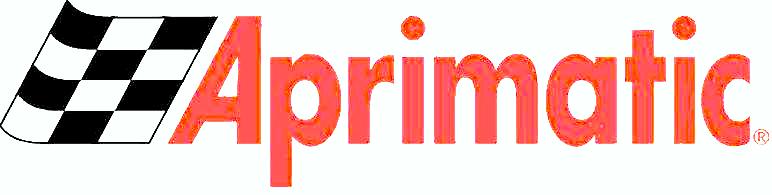 PROCEDIMIENTO PARA LA SOLICITUD DE AUTORIZACIÓN DE ENVÍO DE MATERIAL (RMA)El procedimiento a seguir es el siguiente:Antes de enviar un material, ya sea para reparar, por cambio o cualquiera que sea el motivo, es necesario rellenar el formulario que se acompaña y enviarlo a Aprimatic para su registro. El envío puede hacerlo por correo electrónico: sat@aprimatic.es y en breve también estará disponible para rellenar el formulario en la página del SAT de nuestra WEB: www.aprimatic.es.El documento será terminado de cumplimentar por el Servicio de Asistencia Técnica (SAT) y devuelto al cliente para que documente el envío de material.El remitente debe hacer constar el nº de autorización en el paquete de forma visible. Puede usar el propio formulario para documentar el envío.No se admitirá la recepción de ningún material que sea enviado sin número de autorización.COMENTARIOS / OBSERVACIONES / BREVE EXPLICACIÓN AVERIA:SOLICITUD DE AUTORIZACIÓN DE ENVÍO DE MATERIAL (RMA)SOLICITUD DE AUTORIZACIÓN DE ENVÍO DE MATERIAL (RMA)SOLICITUD DE AUTORIZACIÓN DE ENVÍO DE MATERIAL (RMA)SOLICITUD DE AUTORIZACIÓN DE ENVÍO DE MATERIAL (RMA)SOLICITUD DE AUTORIZACIÓN DE ENVÍO DE MATERIAL (RMA)SOLICITUD DE AUTORIZACIÓN DE ENVÍO DE MATERIAL (RMA)SOLICITUD DE AUTORIZACIÓN DE ENVÍO DE MATERIAL (RMA)SOLICITUD DE AUTORIZACIÓN DE ENVÍO DE MATERIAL (RMA)SOLICITUD DE AUTORIZACIÓN DE ENVÍO DE MATERIAL (RMA)Cliente:  _______________________________________Código cliente:  _______________________________Fecha de solicitud:  ____________________________Cliente:  _______________________________________Código cliente:  _______________________________Fecha de solicitud:  ____________________________Cliente:  _______________________________________Código cliente:  _______________________________Fecha de solicitud:  ____________________________Cliente:  _______________________________________Código cliente:  _______________________________Fecha de solicitud:  ____________________________Cliente:  _______________________________________Código cliente:  _______________________________Fecha de solicitud:  ____________________________Factura / Albarán: _________________________La factura es imprescindible para  solicitar la reparación en garantía, devoluciones o abono. El albarán para devolución por cambio.Factura / Albarán: _________________________La factura es imprescindible para  solicitar la reparación en garantía, devoluciones o abono. El albarán para devolución por cambio.Factura / Albarán: _________________________La factura es imprescindible para  solicitar la reparación en garantía, devoluciones o abono. El albarán para devolución por cambio.Factura / Albarán: _________________________La factura es imprescindible para  solicitar la reparación en garantía, devoluciones o abono. El albarán para devolución por cambio.Factura / Albarán: _________________________La factura es imprescindible para  solicitar la reparación en garantía, devoluciones o abono. El albarán para devolución por cambio.Factura / Albarán: _________________________La factura es imprescindible para  solicitar la reparación en garantía, devoluciones o abono. El albarán para devolución por cambio.Factura / Albarán: _________________________La factura es imprescindible para  solicitar la reparación en garantía, devoluciones o abono. El albarán para devolución por cambio.Dirección para devolución de material reparado:PRESUPUESTO:  SI             NOMail:Dirección para devolución de material reparado:PRESUPUESTO:  SI             NOMail:Dirección para devolución de material reparado:PRESUPUESTO:  SI             NOMail:Dirección para devolución de material reparado:PRESUPUESTO:  SI             NOMail:Dirección para devolución de material reparado:PRESUPUESTO:  SI             NOMail:AR: AVERIADO PARA REPARARDD: DEVOLUCION DEPÓSITODC: DEVOLUCIÓN POR CAMBIOSA: SOLICITUD DE ABONO (explicar motivo devolución)EV: ERROR DE ENVÍOAR: AVERIADO PARA REPARARDD: DEVOLUCION DEPÓSITODC: DEVOLUCIÓN POR CAMBIOSA: SOLICITUD DE ABONO (explicar motivo devolución)EV: ERROR DE ENVÍOAR: AVERIADO PARA REPARARDD: DEVOLUCION DEPÓSITODC: DEVOLUCIÓN POR CAMBIOSA: SOLICITUD DE ABONO (explicar motivo devolución)EV: ERROR DE ENVÍOAR: AVERIADO PARA REPARARDD: DEVOLUCION DEPÓSITODC: DEVOLUCIÓN POR CAMBIOSA: SOLICITUD DE ABONO (explicar motivo devolución)EV: ERROR DE ENVÍOAR: AVERIADO PARA REPARARDD: DEVOLUCION DEPÓSITODC: DEVOLUCIÓN POR CAMBIOSA: SOLICITUD DE ABONO (explicar motivo devolución)EV: ERROR DE ENVÍOAR: AVERIADO PARA REPARARDD: DEVOLUCION DEPÓSITODC: DEVOLUCIÓN POR CAMBIOSA: SOLICITUD DE ABONO (explicar motivo devolución)EV: ERROR DE ENVÍOAR: AVERIADO PARA REPARARDD: DEVOLUCION DEPÓSITODC: DEVOLUCIÓN POR CAMBIOSA: SOLICITUD DE ABONO (explicar motivo devolución)EV: ERROR DE ENVÍODirección de envío del material: APRIMATIC DOORS, S.L.C/ Juan Huarte de San Juan, 7-H1Parque Empresarial INBISA II28806 Alcalá de Henares (Madrid)Dirección de envío del material: APRIMATIC DOORS, S.L.C/ Juan Huarte de San Juan, 7-H1Parque Empresarial INBISA II28806 Alcalá de Henares (Madrid)Dirección de envío del material: APRIMATIC DOORS, S.L.C/ Juan Huarte de San Juan, 7-H1Parque Empresarial INBISA II28806 Alcalá de Henares (Madrid)Dirección de envío del material: APRIMATIC DOORS, S.L.C/ Juan Huarte de San Juan, 7-H1Parque Empresarial INBISA II28806 Alcalá de Henares (Madrid)Enviar solicitud cumplimentada a : sat@aprimatic.es   o en nuestra web : www.aprimatic.esAR: AVERIADO PARA REPARARDD: DEVOLUCION DEPÓSITODC: DEVOLUCIÓN POR CAMBIOSA: SOLICITUD DE ABONO (explicar motivo devolución)EV: ERROR DE ENVÍOAR: AVERIADO PARA REPARARDD: DEVOLUCION DEPÓSITODC: DEVOLUCIÓN POR CAMBIOSA: SOLICITUD DE ABONO (explicar motivo devolución)EV: ERROR DE ENVÍOAR: AVERIADO PARA REPARARDD: DEVOLUCION DEPÓSITODC: DEVOLUCIÓN POR CAMBIOSA: SOLICITUD DE ABONO (explicar motivo devolución)EV: ERROR DE ENVÍOAR: AVERIADO PARA REPARARDD: DEVOLUCION DEPÓSITODC: DEVOLUCIÓN POR CAMBIOSA: SOLICITUD DE ABONO (explicar motivo devolución)EV: ERROR DE ENVÍOAR: AVERIADO PARA REPARARDD: DEVOLUCION DEPÓSITODC: DEVOLUCIÓN POR CAMBIOSA: SOLICITUD DE ABONO (explicar motivo devolución)EV: ERROR DE ENVÍOAR: AVERIADO PARA REPARARDD: DEVOLUCION DEPÓSITODC: DEVOLUCIÓN POR CAMBIOSA: SOLICITUD DE ABONO (explicar motivo devolución)EV: ERROR DE ENVÍOAR: AVERIADO PARA REPARARDD: DEVOLUCION DEPÓSITODC: DEVOLUCIÓN POR CAMBIOSA: SOLICITUD DE ABONO (explicar motivo devolución)EV: ERROR DE ENVÍORMARMARMARMAESTE NÚMERO DE AUTORIZACIÓN OBTENIDO DEBE SER REFLEJADO EN EL ALBARÁN DE TRANSPORTE.ESTE NÚMERO DE AUTORIZACIÓN OBTENIDO DEBE SER REFLEJADO EN EL ALBARÁN DE TRANSPORTE.ESTE NÚMERO DE AUTORIZACIÓN OBTENIDO DEBE SER REFLEJADO EN EL ALBARÁN DE TRANSPORTE.ESTE NÚMERO DE AUTORIZACIÓN OBTENIDO DEBE SER REFLEJADO EN EL ALBARÁN DE TRANSPORTE.ESTE NÚMERO DE AUTORIZACIÓN OBTENIDO DEBE SER REFLEJADO EN EL ALBARÁN DE TRANSPORTE.ESTE NÚMERO DE AUTORIZACIÓN OBTENIDO DEBE SER REFLEJADO EN EL ALBARÁN DE TRANSPORTE.ESTE NÚMERO DE AUTORIZACIÓN OBTENIDO DEBE SER REFLEJADO EN EL ALBARÁN DE TRANSPORTE.ESTE NÚMERO DE AUTORIZACIÓN OBTENIDO DEBE SER REFLEJADO EN EL ALBARÁN DE TRANSPORTE.ESTE NÚMERO DE AUTORIZACIÓN OBTENIDO DEBE SER REFLEJADO EN EL ALBARÁN DE TRANSPORTE.ESTE NÚMERO DE AUTORIZACIÓN OBTENIDO DEBE SER REFLEJADO EN EL ALBARÁN DE TRANSPORTE.ESTE NÚMERO DE AUTORIZACIÓN OBTENIDO DEBE SER REFLEJADO EN EL ALBARÁN DE TRANSPORTE.ESTE NÚMERO DE AUTORIZACIÓN OBTENIDO DEBE SER REFLEJADO EN EL ALBARÁN DE TRANSPORTE.IT. CODIGO PRODUCTOPRODUCTOPRODUCTOPRODUCTOCANT. MOTIVO DEL ENVÍOMOTIVO DEL ENVÍOMOTIVO DEL ENVÍOMOTIVO DEL ENVÍOMOTIVO DEL ENVÍOMOTIVO DEL ENVÍOIT. CODIGO PRODUCTOPRODUCTOPRODUCTOPRODUCTOCANT. ARDDDCSAEVEV01 02 03 04 05 Modalidad de expedición Modalidad de expedición    ⃣       Envío por agencia:   ⃣       Envío por agencia:   ⃣       Envío por agencia:   ⃣       Envío por agencia:S.A.T. APRIMATIC Tel. 902 158 178sat@aprimatic.es www.aprimatic.esS.A.T. APRIMATIC Tel. 902 158 178sat@aprimatic.es www.aprimatic.esFIRMA RESPONSABLE TALLERFIRMA RESPONSABLE TALLERFIRMA RESPONSABLE TALLERFIRMA RESPONSABLE TALLERFECHA DE ENVÍO AUTORIZACIÓNFECHA DE ENVÍO AUTORIZACIÓNFECHA DE ENVÍO AUTORIZACIÓNFECHA DE ENVÍO AUTORIZACIÓNFECHA DE ENVÍO AUTORIZACIÓNFECHA DE ENVÍO AUTORIZACIÓNFECHA DE ENVÍO AUTORIZACIÓN